ПОЛОЖЕНИЕо проведении Всероссийского дня бега «Кросс Нации – 2021»	1.ЦЕЛИ И ЗАДАЧИ:1.1.Всероссийский день бега «Кросс Нации -2021» (далее – Соревнования) проводятся в рамках реализации федерального проекта «Спорт – норма жизни» и во исполнение распоряжения Правительства Российской Федерации от 24 ноября 2015 года №2390-р «Об утверждении перечня официальных физкультурных мероприятий и спортивных мероприятий, подлежащих обязательному ежегодному включению в Единый календарный план межрегиональных, всероссийских и международных физкультурных мероприятий и спортивных мероприятий, а также в планы физкультурных мероприятий и спортивных мероприятий субъектов Российской Федерации и муниципальных образований», в соответствии с Единым календарным планом физкультурных и спортивных мероприятий отдела физической культуры и спорта администрации города на 2021 год.1.2.Основные задачи: привлечение трудящихся и учащейся молодежи города Мегиона к регулярным занятиям физической культурной и спортом;пропаганда физической культуры и спорта среди населения города;пропаганда здорового образа жизни.2.СРОКИ И МЕСТО ПРОВЕДЕНИЯ:2.1.Соревнования состоятся 25 сентября 2021 года.2.2.Центральный старт состоится по адресу: г.Мегион, ул.Норкина, 5 «Спортивный центр с универсальным спортивным залом и плоскостными сооружениями».2.3.Начало соревнований 10:00 часов.3.РУКОВОДСВО ПРОВЕДЕНИЕМ СОРЕВНОВАНИЙ:3.1.Общее руководство  подготовкой и проведением соревнований осуществляет отдел физической культуры и спорта администрации города;3.2.Непосредственное проведение соревнований возлагается на муниципальное автономное учреждение «Спортивная школа «Вымпел» и главную судейскую коллегию.Главный судья соревнования – Рожкова Елена Николаевна.4.УЧАСТНИКИ СОРЕВНОВАНИЙ:4.1.Соревнования проводятся в виде спортивных забегов.4.2.Спортивные забеги проводятся в соответствии с правилами вида спорта «Легкая атлетика», утвержденными приказом Минспорттуризма России от «12» апреля 2010 года №340 (далее – правила) с соблюдением требований «Регламента по организации и проведению официальных физкультурных и спортивных мероприятий на территории Российской Федерации в условиях сохранения рисков распространения COVID – 19 (утвержденного Минспортом России и Роспотребнадзором от 31 июля 2020 года)», а также приказом Департаментом физической культуры и спорта Ханты-Мансийского автономного округа – Югры №295 от 01 октября 2020 года «Об организации и проведении официальных физкультурных и спортивных мероприятий на территории Ханты-Мансийского автономного округа – Югры в условиях сохранения рисков распространения COVID – 19».4.3.К участию в спортивных забегах допускаются спортсмены в следующих возрастных категориях:девочки и мальчики 6-7 лет;девочки и мальчики 8-9 лет;юноши и девушки – 10-12 лет;юноши и девушки – 13-14 лет;юноши и девушки – 15-17 лет;мужчины – 18-39 лет;женщины – 18-34 лет;мужчины (ветеранский забег) – 40 лет-64 года;женщины (ветеранский забег) – 35 лет-64 года.Возраст участников во всех забегах определяется на день проведения соревнований.Мандатная комиссия будет проходить 23 сентября 2021 года с 14.00 до 17.00 часов по адресу: г.Мегион, ул.Норкина, 5 «Спортивный центр» (2 этаж).4.4.Спортсмены или представители предоставляют в мандатную комиссию следующие документы:4.4.1.для индивидуального участия:медицинскую справку (индивидуальный допуск производится в соответствии с приказом Департамента здравоохранения Югры №1394 от 14.12.2016 года);индивидуальную заявку на участие (приложение 1);паспорт (для участников младше 14 лет – свидетельство о рождении);согласие на обработку персональных данных/на обработку персональных данных несовершеннолетнего (приложение 4);оригинал договора о страховании жизни и здоровья при занятиях спортом;4.4.2.для коллективного участия:коллективную заявку на участие (приложение 2) с отметкой «Допущен» напротив каждой фамилии спортсмена с датой допуска (не ранее, чем за 10 дней до начала соревнования), с подписью врача по спортивной медицине и заверенной личной его печатью, при наличии подписи с расшифровкой ФИО врача в конце заявки, заверенной печатью допустившей спортсмена медицинской организации;паспорт (для участников младше 14 лет – свидетельство о рождении);согласие на обработку персональных данных/на обработку персональных данных несовершеннолетнего (приложение 4).оригинал договора о страховании жизни и здоровья при занятиях спортом.4.5.Коллективные заявки принимаются в каждой возрастной категории отдельно.4.5.Участники, не предоставившие правильно оформленную заявку на участие в соревновании не допускаются.5.ПРОГРАММА СОРЕВНОВАНИЙ:6.ОПРЕДЕЛЕНИЕ ПОБЕДИТЕЛЕЙ:6.1.Победители и призеры спортивных забегов определяются раздельно среди мужчин и женщин, юношей и девушек, на всех дистанциях, во всех возрастных группах по наименьшему времени, показанному на дистанции.6.2.Победители и призеры спортивных забегов среди ветеранов определяются отдельно среди мужчин и женщин, с применением возрастных коэффициентов.Таблица возрастных коэффициентов для мужчин и женщин7.НАГРАЖДЕНИЕ ПОБЕДИТЕЛЕЙ:7.1.Участники, занявшие I место, во всех возрастных группах в спортивных забегах награждаются медалью, диплом, индивидуальным кубком.7.2.Участники, занявшие II и III место, во всех возрастных группах в спортивных забегах награждаются медалями и дипломами соответствующих степеней.8.ФИНАНСИРОВАНИЕ:8.1.Расходы на проведение соревнований несет муниципальное автономное учреждение «Спортивная школа «Вымпел». Дополнительные расходы по проведению соревнований (грамоты, медали, кубка на спортивные забеги) несет АУ «ЮграМегаСпорт». 9.ОБЕСПЕЧЕНИЕ БЕЗОПАСНОСТИ УЧАСТНИКОВ СОРЕВНОВАНИЙ И ЗРИТЕЛЕЙ:9.1.В целях обеспечения безопасности зрителей и участников, спортивные мероприятия разрешается проводить только на спортивных сооружениях, принятых в эксплуатацию в установленном законом порядке, при наличии паспорта безопасности объекта, включенных во Всероссийский реестр объектов спорта, в соответствии с Федеральным законом от 04 декабря 2007 года №329-ФЗ «О физической культуре и спорте в Российской Федерации». Обеспечение безопасности участников и зрителей на спортивных соревнованиях осуществляется собственником спортивного сооружения, согласно требованиям Правил обеспечения безопасности, при проведении официальных спортивных соревнований, утвержденных постановлением Правительства Российской Федерации от 18 апреля 2014 года №353.  	9.2.Директору спортивной организации, главному судье соревнований подписать Акт  готовности физкультурно-спортивного сооружения  к проведению спортивных соревнований (Приложение 2) за 1 сутки до начала мероприятия. 9.3.Медицинское сопровождение соревнований обеспечивается в соответствии с приказом Минздрава России от 23 октября 2020 года №1144н «Об утверждении Порядка организации оказания медицинской помощи лицам, занимающимся физической культурой и спортом (в том числе, при подготовке и проведении физкультурных мероприятий и спортивных мероприятий), включая порядок медицинского осмотра лиц, желающих пройти спортивную подготовку, заниматься физической культурой и спортом в организациях и (или) выполнить нормативы испытаний (тестов) Всероссийского физкультурно-спортивного комплекса «Готов к труду и обороне» и форм медицинских заключений о допуске к участию в физкультурных и спортивных мероприятиях.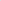 9.4.Соревнования проводятся с соблюдением требований Регламента, утвержденного Минспортом России и Роспотребнадзором от 31 июля 2020 года по организации и проведению официальных физкультурных и спортивных мероприятий на территории РФ в условиях сохранения рисков распространения COVID — 19 (с дополнениями и изменениями), приказа Департамента физической культуры и спорта Ханты-Мансийского автономного округа-Югры №295 от 01 октября 2020 года «Об организации и проведении официальных физкультурных и спортивных мероприятий на территории Ханты-Мансийского автономного округа - Югры в условиях сохранения рисков распространения COVID-19», приказа Департамента физической культуры и спорта Ханты-Мансийского автономного округа-Югры №181 от 15 июня 2021 года «О мерах по предотвращению завоза и распространения новой коронавирусной инфекции, вызванной COVID-19, в Ханты-Мансийском автономном округе - Югре.10.ЗАЯВКИ: 10.1.Предварительные заявки на участие воспитанников дошкольных образовательных организаций, общеобразовательных организаций и других организаций и предприятий города в соревнованиях необходимо направить в муниципальное автономное учреждение «Спортивная школа «Вымпел» по адресу: ул. Норкина, 5 (электронный адрес: smm.v.86@mail.ru)   в срок до 19 сентября 2021 года. 10.2.Индивидуальные заявки на участие 11.СТРАХОВАНИЕ УЧАСТНИКОВ:11.1.Страхование участников соревнований является добровольным и может осуществляться за счёт средств участников соревнований.Данное положение является официальным приглашением на соревнованииПриложение 1к положению о проведении соревнованийВсероссийский день бега «Кросс Нации-2021»Дата: _________________________2021 годаВремя: _________________________АКТ ГОТОВНОСТИ________________________________________________________________________________(точное наименование спортивного сооружения, базы)к проведению________________________________________________________________________________(наименование учебно-тренировочного мероприятия, соревнования)________________________________________________________________________________в период с "__" ___________ 2021 г.                                       по "__" ____________ 2021 г.1. Спортивное сооружение, база (ненужное зачеркнуть) готова к проведению ________________________________________________________________________________(наименование физкультурно-спортивного мероприятия.)в количестве _______ спортсменов, _______ тренеров, _______ других специалистов.2. Имеющаяся материально-техническая база, оборудование, инвентарь обеспечивают нормальные условия для проведения ________________________________________________________________________________(наименование физкультурно-спортивного мероприятия.)3. Необходимо дополнительно оборудовать, обеспечить и т.д.________________________________________________________________________________________________________________________________________________________________4. Проведение вышеуказанных мероприятий согласовано с местными службами спасения на   водах, госавтоинспекцией, медицинской службой, горноспасательной службой, пожарной охраной и т.п. _______________________________________________________________________________ (нужное подчеркнуть или дополнить)5. Для обеспечения безопасности участников мероприятия необходимо выполнить следующие требования ________________________________________________________________________________________________________________________________________________________________________________________________________________________________________________Приложение 2к положению о проведении соревнованийВсероссийский день бега «Кросс Нации-2021»Индивидуальная заявкана участие во Всероссийском дне бега «Кросс Нации – 2021» города Мегиона(спортивные забеги) Место проведения: г.МегионСроки проведения: 25 сентября 2021 года____________________________________________________/_________________________Ф.И.О.                                                                     подпись«__________» сентября 2021 годаПриложение 3к положению о проведении Всероссийского дня бега «Кросс Нации – 2021» Именная заявкана участие во Всероссийском дне бега «Кросс Нации – 2021» города Мегиона (спортивные забеги)от команды _____________________________________________________________________________на дистанцию ___________________________________________________________________________Место проведения: г.МегионСроки проведения: 25 сентября 2021Участники в количестве ___ человек прошли медицинский осмотр в надлежащем объеме.Врач:			__________________       _______________________М.П.Представитель команды: ______________       _______________________Руководитель:          __________________       _______________________М.П.Приложение 4к положению о проведении  соревнованийВсероссийского дня бега «Кросс Нации – 2021» Кому: Организаторам соревнований, комиссии по допуску участниковОт кого: _________________________________________                                                                                        (Ф.И.О. гражданина) ________________________________________ Согласиена обработку персональных данных Я, _________________________________________________________________________,                                                           (фамилия, имя, отчество)Документ, удостоверяющий личность______________________________________ №________Серия____________Выдан(кем,когда)_________________________________________________________________________________________________________________________________________________________________________________________Проживающий (ая) по адресу: _____________________________________________________________________________________________________________________________Даю согласие организаторам соревнований, МАУ  «Спортивная школа «Вымпел» комиссии по допуску участников соревнований «Всероссийский день бега «Кросс Нации – 2021» на обработку информации, составляющей мои персональные данные (данные паспорта, адреса проживания, прочие сведения) в целях организации участия в спортивном мероприятии, ведения статистики с применением различных способов обработки.Настоящее согласие предоставляется на осуществление любых действий в отношении моих персональных данных, которые необходимы или желаемы для достижения указанных выше целей, включая (без ограничения) сбор, систематизацию, накопление, хранение, уточнение (обновление, изменение), использование, распространение (в том числе передачу третьим лицам – в соответствии с действующим законодательством), обезличивание, блокирование, а также осуществление любых иных действий с персональными данными, предусмотренных Федеральным законом РФ от 27.07.2006 г. № 152-ФЗ «О персональных данных».Организаторы соревнований МАУ «Спортивная школа «Вымпел» и комиссия по допуску участников гарантирует, что обработка персональных данных осуществляется в соответствии с действующим законодательством РФ.Я проинформирован(а), что персональные данные обрабатываются неавтоматизированным и автоматизированным способами обработки.Я подтверждаю, что, давая согласие на обработку персональных данных, я действую по своей воли и в своих интересах.Дата ________________                                         Подпись ___________________________Кому: Организаторам соревнований, комиссии по допуску участниковОт кого: _________________________________________                                                                                        (Ф.И.О. гражданина) ________________________________________ Согласие на обработку персональных данных несовершеннолетнего Я, _____________________________________________________________________________,                                            (фамилия, имя, отчество) Проживающий (ая) по адресу: _____________________________________________________________________________Паспорт серия ________ № ___________________ выдан «___» ______________________г. ____________________________________________________________________________                                                  (наименование органа, выдавшего паспорт)действующий(ая) в качестве законного представителя _____________________________________________________________________________,                                                                (Ф.И.О. несовершеннолетнего ребенка)____________________________________________________________________________(серия и номер свидетельства о рождении или паспорта ребенка, дата выдачи паспорта и выдавший орган)Даю согласие МАУ «Спортивная школа «Вымпел» на обработку информации, составляющей персональные данные (данные паспорта, адреса проживания, прочие сведения) в целях организации участия моего ребенка в спортивном мероприятии, ведения статистики с применением различных способов обработки.Настоящее согласие предоставляется на осуществление любых действий в отношении моих персональных данных, которые необходимы или желаемы для достижения указанных выше целей, включая (без ограничения) сбор, систематизацию, накопление, хранение, уточнение (обновление, изменение), использование, распространение (в том числе передачу третьим лицам – в соответствии с действующим законодательством), обезличивание, блокирование, а также осуществление любых иных действий с персональными данными, предусмотренных Федеральным законом РФ от 27.07.2006 г. № 152-ФЗ «О персональных данных».Организаторы соревнований МАУ «Спортивная школа «Вымпел» и комиссия по допуску участников гарантирует, что обработка персональных данных осуществляется в соответствии с действующим законодательством РФ.Я проинформирован(а), что персональные данные обрабатываются неавтоматизированным и автоматизированным способами обработки.Я подтверждаю, что, давая согласие на обработку персональных данных, я действую по своей воли и в своих интересах.Дата ________________                                         Подпись __________________________«СОГЛАСОВАНО»Исполняющий обязанностиначальника отделафизической культуры и спортаадминистрации города______________ Е.В.Литвина«___» ___________2021 года«УТВЕРЖДАЮ»Директор муниципального автономного учреждения «Спортивная школа «Вымпел»_____________Д.Н.Секисов«_____» _________2021 годаВремяВозрастная категория, вид программыДистанцияМесто проведенияСпортивные забегиСпортивные забегиСпортивные забегиСпортивные забеги9.00-09.45Регистрация участниковРегистрация участниковЦентральный вход в Спортивный центр09.50Торжественная церемония открытия соревнованийТоржественная церемония открытия соревнованийТоржественная церемония открытия соревнований10.00-10.30Девочки и мальчики 6-7 лет500 мЗона старта10.35-11.05Девочки и мальчики 8-9 лет700 мЗона старта11.10-11.40Девушки 10-12 лет1000 мЗона старта11.45-12.15Юноши 10-12 лет1000 мЗона старта12.20-12.40Девушки 13-14 лет1500 мЗона старта12.45-13.05Юноши 13-14 лет1500 мЗона старта13.10-13.25Девушки 15-17 лет2000 мЗона старта13.30-13.45Юноши 15-17 лет3000 мЗона старта13.50-14.10Женщины 18-39 лет2000 мЗона старта13.50-14.10Мужчины 18 лет-34 года3000 мЗона старта14.15-14.30Мужчины – 40 лет-64 года (ветеранский забег)2000 мЗона старта14.15-14.30Женщины – 35 лет-64 года (ветеранский забег)2000 мЗона стартаВозрастКоэффициентВозрастКоэффициент351,000500,905361,000510,897370,995520,890380,988530,883390,982540,875400,975550,868410,968560,860420,961570,853430,954580,845440,947590,838450,940600,830460,933610,822470,926620,814480,919630,806490,912640,798Директор муниципального автономного учреждения «Спортивная школа «Вымпел»Д.Н.Секисов________________подпись"__"____________2021г.Главный судья соревнований, судья ___ категории__________________________________ФИО_________________подпись"__" ____________ 2021г.Возрастная категорияФамилияИмя ОтчествоДата рожденияАдрес регистрации и проживанияДанные паспорта (свидетельства о рождении)№п/пФамилияИмяОтчествоПол(муж.,жен.)Дата рождения (полностью)Домашний адресДанные паспорта (свидетельства о рождении)Виза врача(допущен)12345678910